GJIMNAZI PETRO NINI LUARASI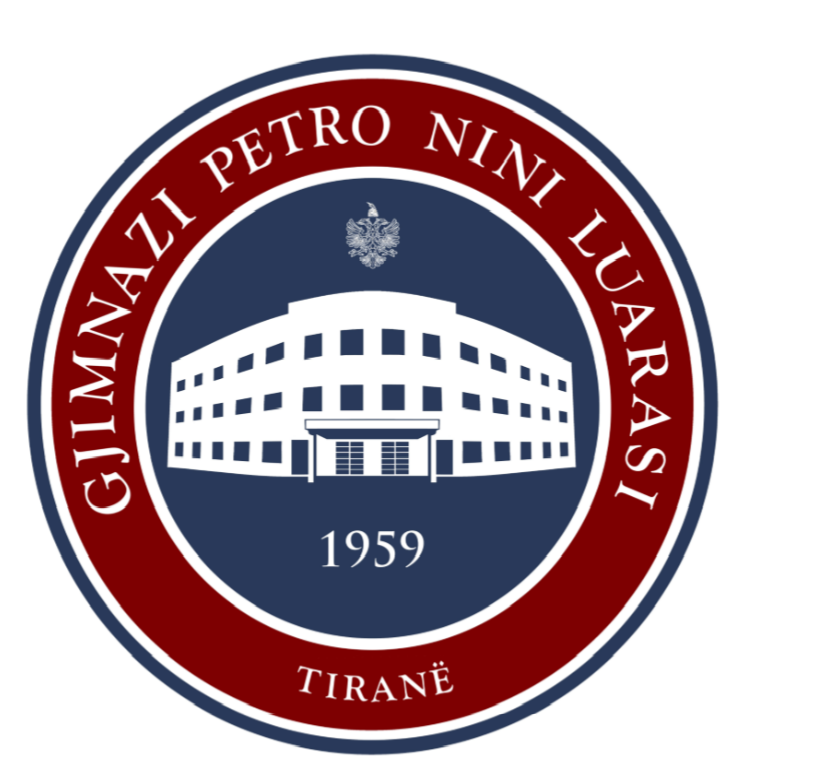 PLANI I AKTIVITETEVE TE KLUBIT TE MATEMATIKES: 2016-2017KapitulliTematika e aktivitetitAfatiPërgjegjësitI. Organizimi  i punes per funksionimin ne vijimesi dhe me me efikasitet i grupeve te klubit.1. Njohja e nxenesve,prinderve,komunitetit me projektin e ngritjes se klubit:”Me fal po mesoj matematiken….”me ane te fletepalosjeve,ftesave,posterave……a) Grupetb) Synimetc) Funksionid) Përgjegjësi2. Ndërtimi i Web-it.3. Njohja me platformën digjitale për mësuesit, mentorët dhe nxënësit.4. Organizimi i nxenesve te antarësuar në klub për vitin 2016-2017 në varësi të interesave.5. Ndarja në  çdo klasë e tabelës së anëtarësimit.Shtator-Tetor 2016TetorMirela GjakrosaNxënës të klasës XIARea TresaEnveida KajushiAlkent VisoçiIris ҪanoElvis Ibrahimi          Rea Tresa   (presidente e klubit)M.Gjakrosa.Rea TresaIrdi AgastraAlkent VisoçiElvis IbrahimiEnveida KajushiIris ҪanoII. DIGJITALIZIM NË KOMUNIKIMIN MATEMATIK TË KLUBITPërditësimi i Web-it me materiale- Detyra- Ushtrime thelluese- Ushtrime për olimpiada- Zbavitëse- Aktivitete të periudhës- Oraret e konsultaveCdo javë të vitit akademik 2016-2017Mësues mentorë:  M.Gjakrosa, H.ShehuNxënës mentor :R.TresaI.AgastraA.VisoçiE.IbrahimiI.ҪanoIII. FUNKONIMI I KONSULTIMEVE  SIPAS NIVELEVE- Grupi i përforcimit- Grupi i thellimit- Grupi i kompeticionit- Ҫdo të hënë- Ҫdo të mërkurë- Ҫdo të enjte- A.Kamberi; K.Roshi; D.Malaj- M.Gjakrosa; I.Paloka; T.Guni- H.Sehu; F.Bejko; M.GjakrosaIV.ARGËTUESE- Lojëra tematike- Dramatizim me temë “Unë jam matematikani….”- Matematika internacionale-Nëntor-Dhjetor-JanarNxënës të klasave të X-ta (F.Guni)Nxënës të klasave të XI-ta (M.Gjakrosa).Nxënës  të ndryshëm (M.Gjakrosa, R.Tresa, A.Visoçi, E.Ibrahimi)V.Veprimtari.- Përmbledhja e njohurive më të rëndësishme matematikore nëpërmjet dizejnimit interaktiv.- Konkursi i projektit më të mirë.- “10-ushtrimet e muajit”- Si të përgatitemi për provimin shtetëror të maturës.- Si të përgatitemi për provimin shtetëror të pjekurisëJava e parë, nëntorJava e parë e DhjetoritJava e fundit e muajit Shkurt.Mars -QershorMars - QershorIrdi Agastra, Majda Bezade, (Klasa e XI-E)Nxënësit e klasave të XI-ta.Nxënës të antarësuar.Kryesia e klubit.Kryesia e klubit.